Sinespace GIFFQuick GuideRequirementsMinimum RequirementsThe minimum requirements for sinespace are fairly low, however some regions and locations may require more modern hardware.Operating System: Windows XP SP2+ or newer1, macOS 10.92 or newer, Ubuntu 12.04+ (other distributions have reported to work or SteamOS.Graphics Card: DirectX 9 capable GPU (Supports Shader Model 3.0 or higher)Memory: 2GB or more.CPU: Supports SSE2 Instructions.Recommended RequirementsThe optimal experience will be seen by people with the following computer specificationsOperating System: Windows 7 or newer, macOS 10.12 or newer, Ubuntu 12.04+ (other distributions have reported to work) or SteamOSGraphics Card: nVidia GeForce 760 or ATI Radeon R9 280XMemory: 4GB or moreCPU: Quad-core i5 Intel CPUInstallationWe recommend you take at least 1 hour to setup the virtual world before the event.1.- Go to Windows 6.62 MBhttps://sine.space/download/get_latest/Win64InstallerMac 5.31 MBhttps://sine.space/download/get_latest/Mac2.- First time users, will require extra time to download worlds, following visits will Average 160 Mb for each worldCreate Account and AvatarUse your email to create a new account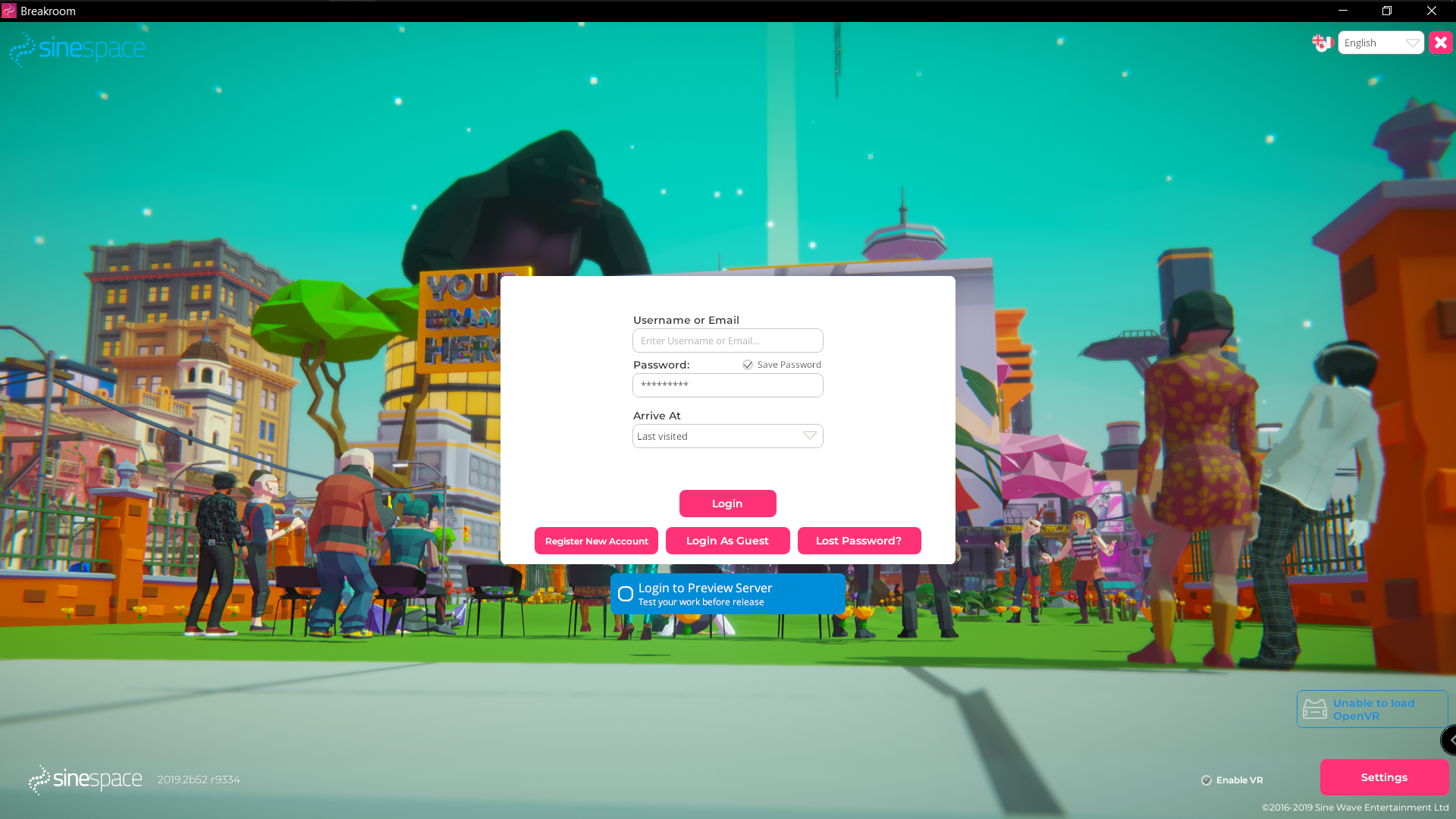 Pick a base avatar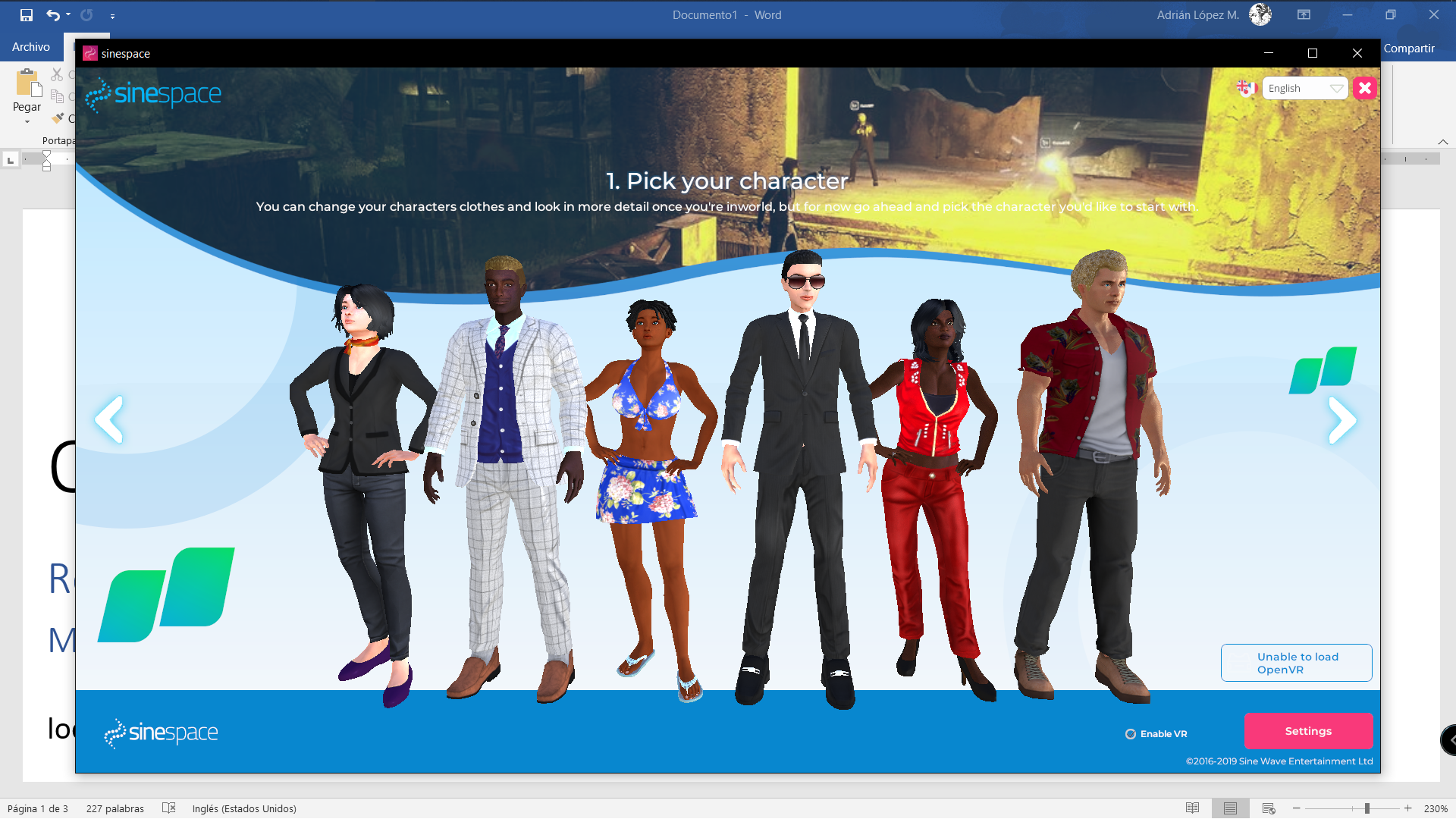 Fill form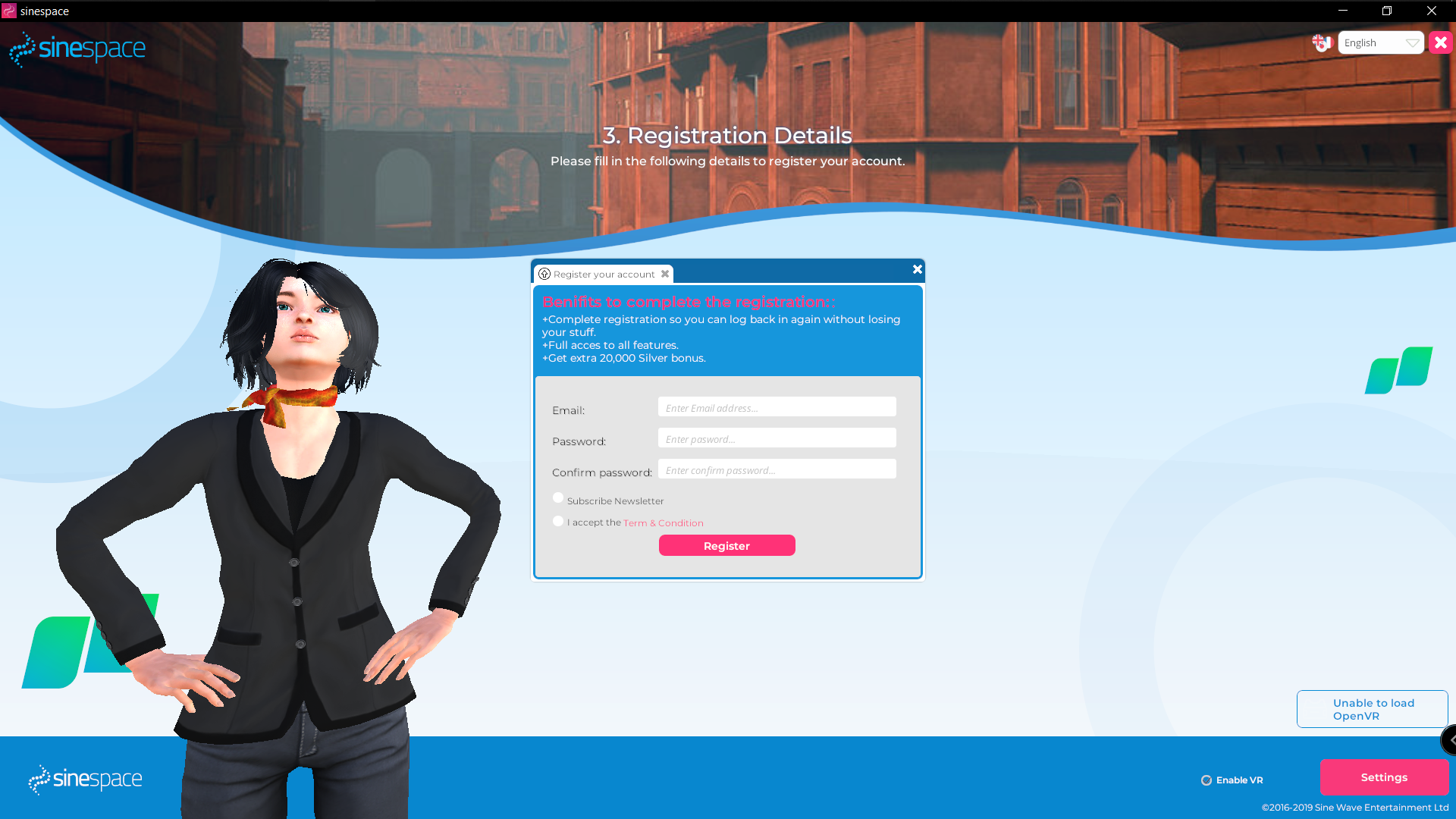 ToolsCheck events and activities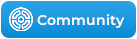 Access multiple worlds with different activities each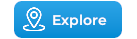 Add and find your friends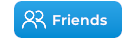 Access your customized world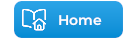 Access your clothes, furniture, gestures and regions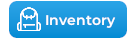 Change your outfit with your inventory items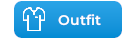 Expand your inventory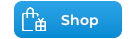 Take a selfie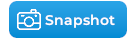   Activate your microphone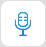  Help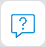  Change Settings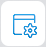 Graphic SettingsChoose the configuration of graphics depending on your computer details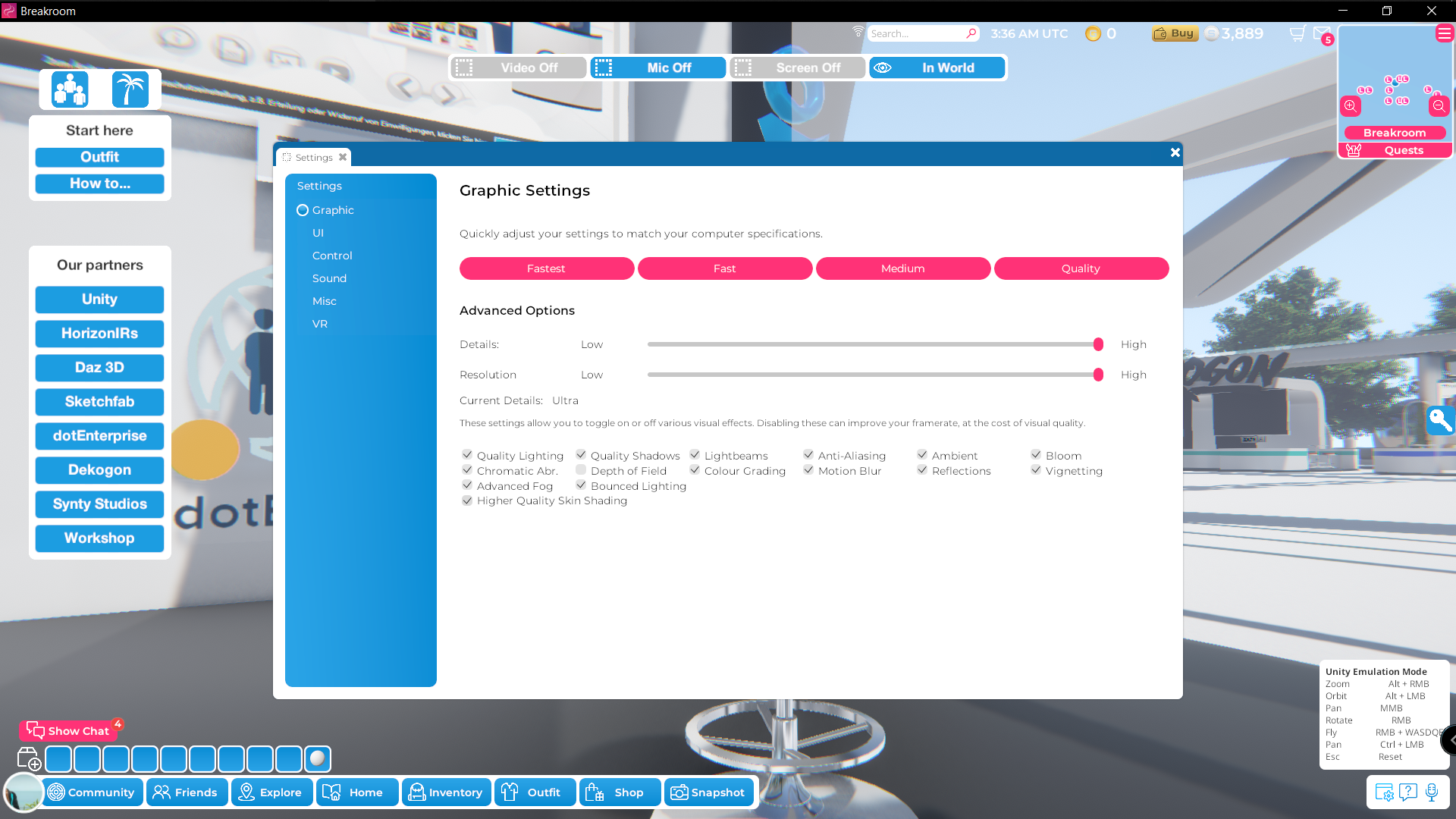 Audio and video settingsChoose your default microphone, speakers and camera.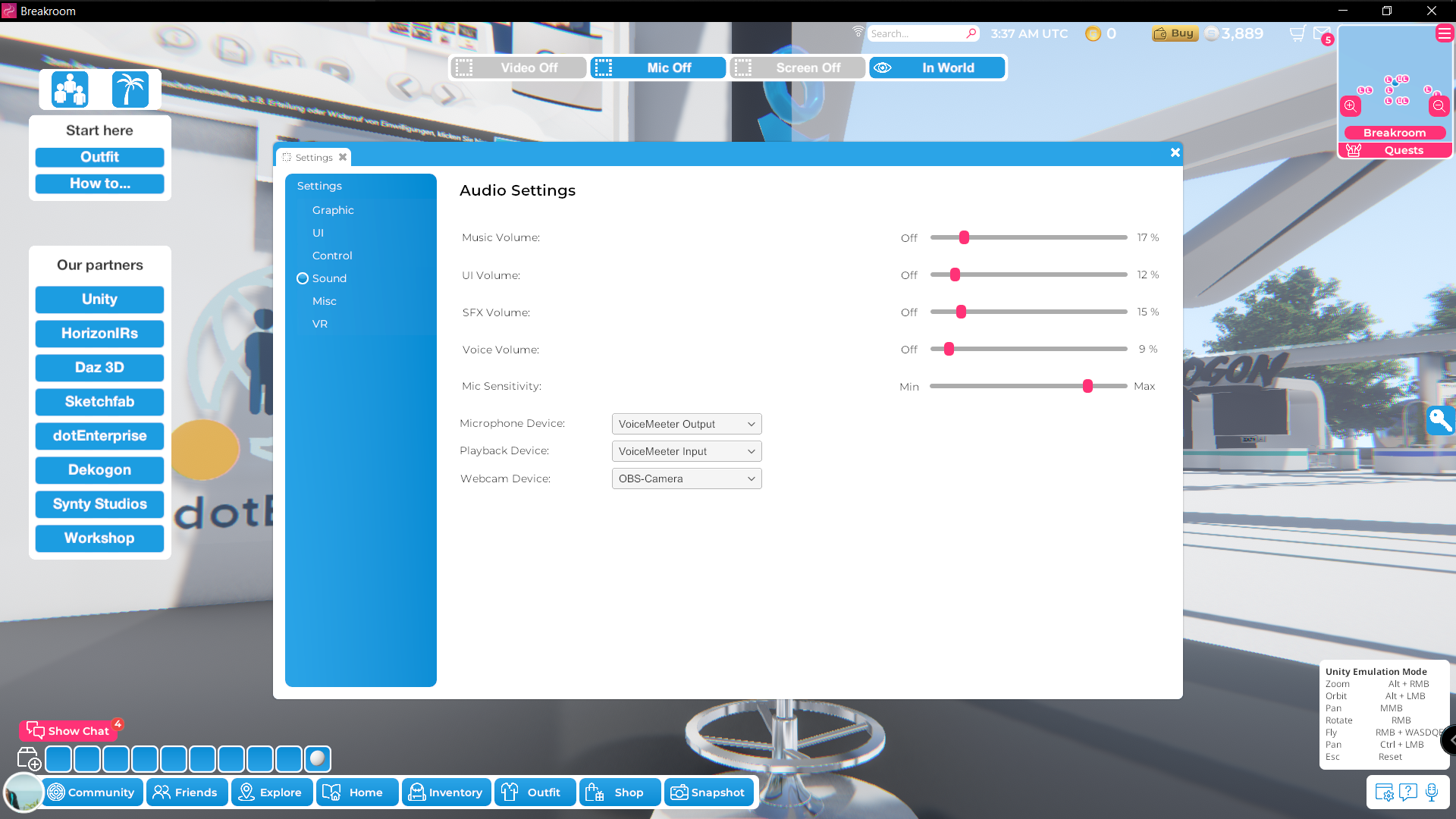 VR SettingsConnect your VR headset for an immersive experience!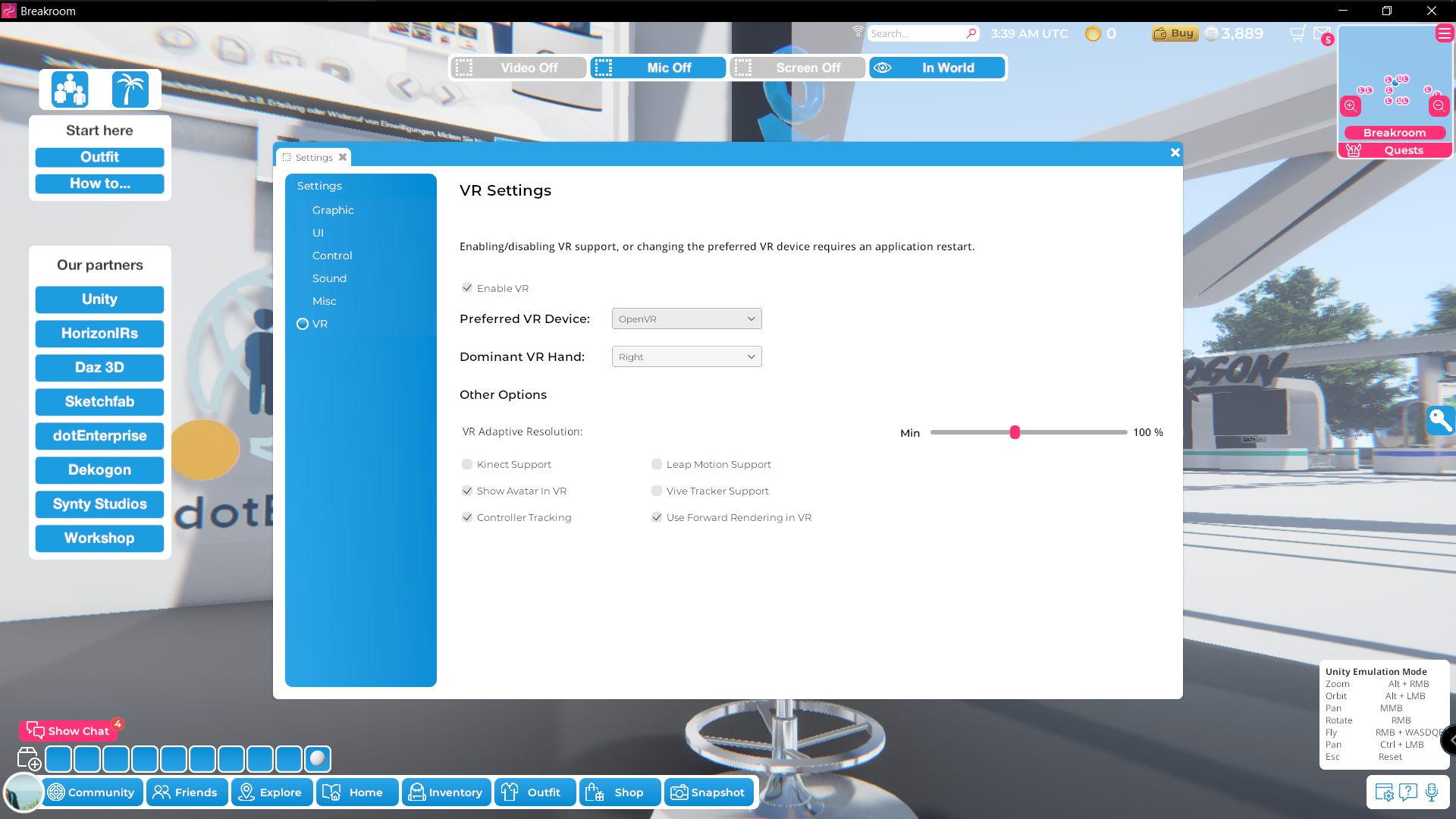 Keyboard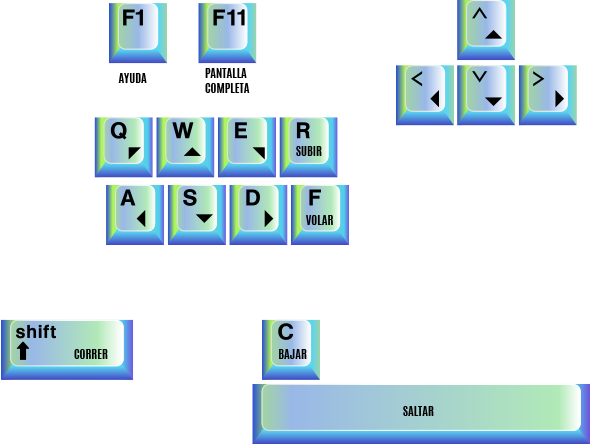 Left button >> Move to desired location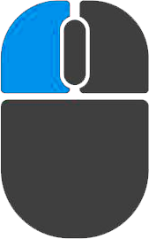 Scroll >> Zoom In – Zoom Out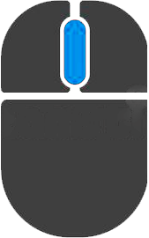 Right Button >> Free camera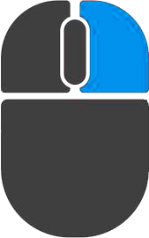 